TEEN PARENTING STUDY GUIDE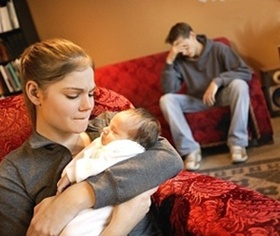 Name: ___________________________________Period: _______
Progression of Physical Intimacy	__________________________________________________________________________________________________________________________________________________________________________________________________________________________________________________________Consequences of Early Physical IntimacySTI’s – ______________________________________Capable of being spread from person to person through sexual intercourse, __________, anal, genital or ____________________ (fingering).Can also be spread through ___________________/blood to blood contact.Categories of STI’s_______________________________________________ if caught early enough.Examples:  Gonorrhea, ____________________, chlamydia, Pelvic Inflammatory Disease (PID).________________________There is _____________________.Controllable with __________________Examples: HIV/AIDS, _______________, hepatitis, HPV/genital warts_________________________________________________ if caught early enoughExamples: _____________________Consequences of Contracting an STISome are _______________________.Some _________________________.Some ____________________ that affect the ability to ________________.Some can be ________________ from an infected female to her ________________ before, during or after ___________________.Emotional Consequences of Early Physical IntimacyUnwanted ____________________________________________ STI’s_______________________ before marriage_____________________________ risks are higher__________________Fear and other _________________________________________________ marital bondsCould be ________________________Abstinence Before Marriage_________________________The deliberate decision to _______________________________.Behaviors include: ___________________ before marriage, use of tobacco, alcohol, ____________ or other ______________________.The best way to __________________________ to an STI.Demands of Parenting_____________________Have ______________________ and ability to carry a child full term._____________________Give up personal free time and activities to put _________________._____________________Able to provide the ___________________________ to raise a child.__________________________________________, responsibility, choices, and consequences._____________________Keeping _______________________________ in high-stress situations due to lack of sleep.______________________Understanding the principles and guidelines of __________________ throughout life._________________________Having a relationship built on ______________, fidelity, commitment Children make a ______________ relationship ________________, but a ______________ relationship ______________________.Child Abuse__________________________________________________ a child by hitting, biting, kicking, burning, throwing objects or anything that basically hurts the child.Examples: ________________________________, fetal alcohol syndrome, drug addicted babies.____________________________Deliberately injuring a child’s self-concept and __________________.Examples: ______________________, threats, or humiliation.___________________________Any _________________________ with a child.Examples: ______________________, fondling, exposure or obscene language.Severe ________________________ will result in this type of abuse to a child._____________________________________________ adequately _____________ for the child’s safety, as well as physical and emotional needs.Children who are __________________ also fall under the neglect category.